Nominations should be submitted using this form, the Cabinet Committee Curriculum Vitae CAB 50/01 form, and the NZSL Board declaration form in writing, sent to the Office for Disability Issues.Nominations should be received by 4pm Friday 23 April, 2021.The Office for Disability Issues will acknowledge receipt of nominations. Nominees will be informed about the Minister’s decisions. Nomination formSend the completed nomination forms:by post, or email as a Word document, to:Kellye BensleyOffice for Disability IssuesMinistry of Social DevelopmentAurora Centre, P O Box 1556, WellingtonEmail: nz_sign_language@msd.govt.nz New Zealand Sign Language BoardNew Zealand Sign Language Board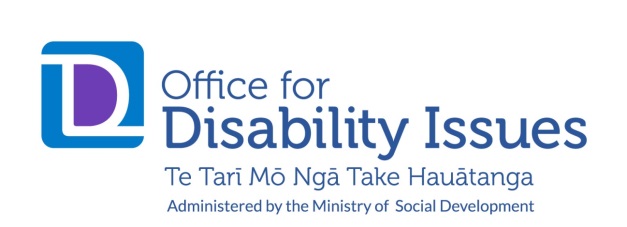 Nominated by:Nominated by:Nominated by:Nominated by:Nominated by:Nominated by:(name,  and name of nominating organisation if applicable )(name,  and name of nominating organisation if applicable )(name,  and name of nominating organisation if applicable )(name,  and name of nominating organisation if applicable )(name,  and name of nominating organisation if applicable )(name,  and name of nominating organisation if applicable )Nominee has been notifed of, and agrees to, nomination Nominee has been notifed of, and agrees to, nomination Nominee has been notifed of, and agrees to, nomination Yes/NoYes/NoYes/NoPerson being nominatedPerson being nominatedPerson being nominatedPerson being nominatedPerson being nominatedPerson being nominatedName:Name:Name:Name:Name:Name:Email / phone:Email / phone:Email / phone:Email / phone:Email / phone:Email / phone:Address: Address: Address: Address: Address: Address: Role the nomination is for:(Put an x in the appropriate box) MemberChairDeaf or hearing?Deaf or hearing?Deaf or hearing?Deaf or hearing?Deaf or hearing?Deaf or hearing?Fluent in New Zealand Sign Language?Fluent in New Zealand Sign Language?Fluent in New Zealand Sign Language?Fluent in New Zealand Sign Language?Fluent in New Zealand Sign Language?Fluent in New Zealand Sign Language?Ethnicity identified with?Ethnicity identified with?Ethnicity identified with?Ethnicity identified with?Ethnicity identified with?Ethnicity identified with?Contact details of two people who can act as a referee:Contact One Name:Their relationship to nominee:Contact details (telephone and email):Contact TwoName:Their relationship to nominee:Contact details (telephone and email):